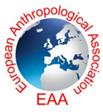 Summer School of Biological AnthropologySSBA2019Summer School of Biological AnthropologySSBA2019Summer School of Biological AnthropologySSBA2019Summer School of Biological AnthropologySSBA2019Summer School of Biological AnthropologySSBA2019Summer School of Biological AnthropologySSBA2019Summer School of Biological AnthropologySSBA2019Summer School of Biological AnthropologySSBA2019Summer School of Biological AnthropologySSBA2019Summer School of Biological AnthropologySSBA2019Summer School of Biological AnthropologySSBA2019Summer School of Biological AnthropologySSBA2019Summer School of Biological AnthropologySSBA2019Summer School of Biological AnthropologySSBA2019Summer School of Biological AnthropologySSBA2019Summer School of Biological AnthropologySSBA2019Summer School of Biological AnthropologySSBA2019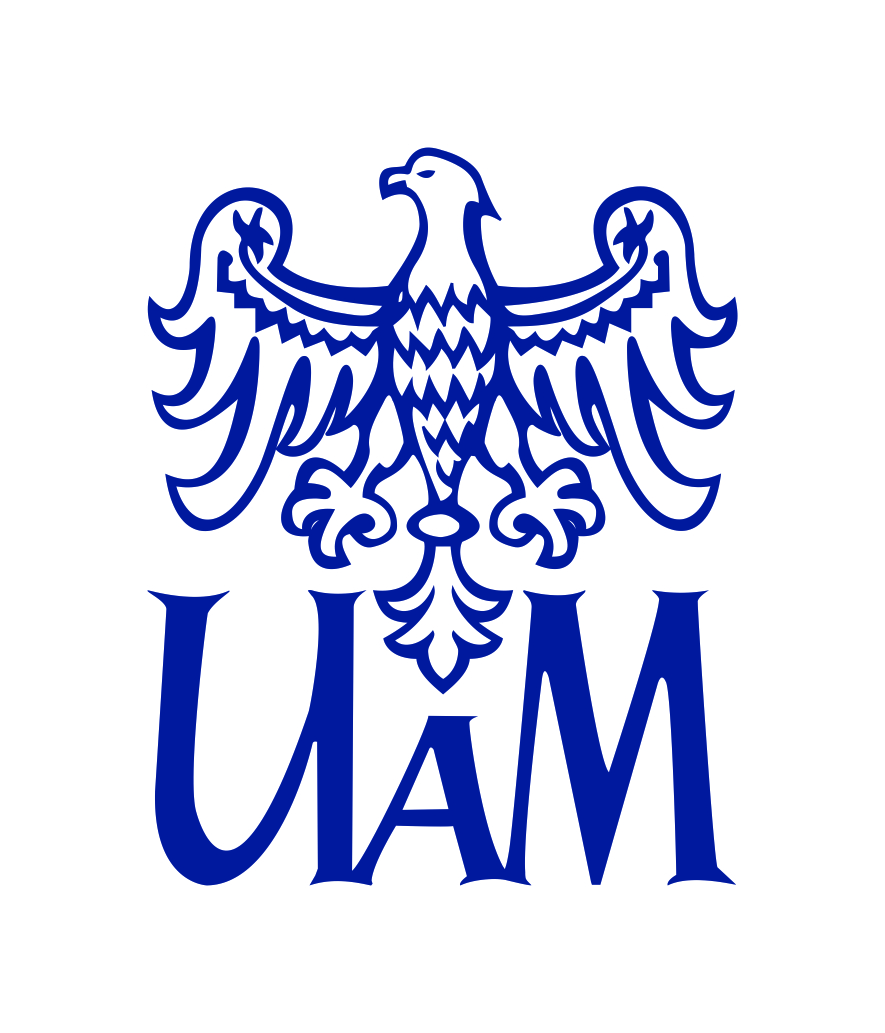 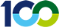 Research Methods in Human BiologyFrom the Field to the LabApplication FormResearch Methods in Human BiologyFrom the Field to the LabApplication FormResearch Methods in Human BiologyFrom the Field to the LabApplication FormResearch Methods in Human BiologyFrom the Field to the LabApplication FormResearch Methods in Human BiologyFrom the Field to the LabApplication FormResearch Methods in Human BiologyFrom the Field to the LabApplication FormResearch Methods in Human BiologyFrom the Field to the LabApplication FormResearch Methods in Human BiologyFrom the Field to the LabApplication FormResearch Methods in Human BiologyFrom the Field to the LabApplication FormResearch Methods in Human BiologyFrom the Field to the LabApplication FormResearch Methods in Human BiologyFrom the Field to the LabApplication FormResearch Methods in Human BiologyFrom the Field to the LabApplication FormResearch Methods in Human BiologyFrom the Field to the LabApplication FormResearch Methods in Human BiologyFrom the Field to the LabApplication FormResearch Methods in Human BiologyFrom the Field to the LabApplication FormResearch Methods in Human BiologyFrom the Field to the LabApplication FormResearch Methods in Human BiologyFrom the Field to the LabApplication FormPlease complete the form below. Do not use handwriting. Place X in an appropriate box.Please complete the form below. Do not use handwriting. Place X in an appropriate box.Please complete the form below. Do not use handwriting. Place X in an appropriate box.Please complete the form below. Do not use handwriting. Place X in an appropriate box.Please complete the form below. Do not use handwriting. Place X in an appropriate box.Please complete the form below. Do not use handwriting. Place X in an appropriate box.Please complete the form below. Do not use handwriting. Place X in an appropriate box.Please complete the form below. Do not use handwriting. Place X in an appropriate box.Please complete the form below. Do not use handwriting. Place X in an appropriate box.Please complete the form below. Do not use handwriting. Place X in an appropriate box.Please complete the form below. Do not use handwriting. Place X in an appropriate box.Please complete the form below. Do not use handwriting. Place X in an appropriate box.Please complete the form below. Do not use handwriting. Place X in an appropriate box.Please complete the form below. Do not use handwriting. Place X in an appropriate box.Please complete the form below. Do not use handwriting. Place X in an appropriate box.Please complete the form below. Do not use handwriting. Place X in an appropriate box.Please complete the form below. Do not use handwriting. Place X in an appropriate box.Please complete the form below. Do not use handwriting. Place X in an appropriate box.Please complete the form below. Do not use handwriting. Place X in an appropriate box.Please complete the form below. Do not use handwriting. Place X in an appropriate box.Please complete the form below. Do not use handwriting. Place X in an appropriate box.Full nameFull nameFull nameFull nameFirst NameFirst NameFirst NameFirst NameFirst NameFirst NameMiddle NameMiddle NameMiddle NameMiddle NameMiddle NameMiddle NameMiddle NameLast NameLast NameLast NameLast NameLast NameLast NameGenderGenderMaleMaleMaleFemaleFemaleFemaleStatusStatusMScMScMScPhD studentPhD studentPhD studentPhD studentPhD studentPostdoctoralPostdoctoralOtherOtherAffiliationAffiliationName of institutionName of institutionName of institutionName of institutionName of institutionName of institutionName of institutionName of institutionName of institutionName of institutionName of institutionAddressAddressAddressAddressAddressAddressAddressAddressEAA EAA YesNomembershipmembershipHome Home Street, NoStreet, NoStreet, NoStreet, NoStreet, NoStreet, NoStreet, NoStreet, NoStreet, NoStreet, NoStreet, NoStreet, NoStreet, NoStreet, NoStreet, NoStreet, NoStreet, NoStreet, NoStreet, NoaddressaddressCityCityCityCityCityCityCityCityCityCityCityState State State State State State State State Zip codeZip codeZip codeZip codeZip codeZip codeZip codeZip codeZip codeZip codeZip codeCountryCountryCountryCountryCountryCountryCountryCountryMobile Mobile NumberNumberNumberNumberNumberNumberNumberNumberNumberNumberNumberphonephoneE-mail E-mail addressaddressPlease, explain why do you Please, explain why do you want want to attend to attend the SSBAthe SSBAPlease provide your e-mail address legibly, so we can get back to you easily.Please send the completed documents i.e. application form, your CV and recommendation letter to professor Maria Kaczmarek e-mail address: makac@amu.edu.pl not later than May 15th 2019We are looking forward to meet you at the 2019 SSBA in Poznań Please provide your e-mail address legibly, so we can get back to you easily.Please send the completed documents i.e. application form, your CV and recommendation letter to professor Maria Kaczmarek e-mail address: makac@amu.edu.pl not later than May 15th 2019We are looking forward to meet you at the 2019 SSBA in Poznań Please provide your e-mail address legibly, so we can get back to you easily.Please send the completed documents i.e. application form, your CV and recommendation letter to professor Maria Kaczmarek e-mail address: makac@amu.edu.pl not later than May 15th 2019We are looking forward to meet you at the 2019 SSBA in Poznań Please provide your e-mail address legibly, so we can get back to you easily.Please send the completed documents i.e. application form, your CV and recommendation letter to professor Maria Kaczmarek e-mail address: makac@amu.edu.pl not later than May 15th 2019We are looking forward to meet you at the 2019 SSBA in Poznań Please provide your e-mail address legibly, so we can get back to you easily.Please send the completed documents i.e. application form, your CV and recommendation letter to professor Maria Kaczmarek e-mail address: makac@amu.edu.pl not later than May 15th 2019We are looking forward to meet you at the 2019 SSBA in Poznań Please provide your e-mail address legibly, so we can get back to you easily.Please send the completed documents i.e. application form, your CV and recommendation letter to professor Maria Kaczmarek e-mail address: makac@amu.edu.pl not later than May 15th 2019We are looking forward to meet you at the 2019 SSBA in Poznań Please provide your e-mail address legibly, so we can get back to you easily.Please send the completed documents i.e. application form, your CV and recommendation letter to professor Maria Kaczmarek e-mail address: makac@amu.edu.pl not later than May 15th 2019We are looking forward to meet you at the 2019 SSBA in Poznań Please provide your e-mail address legibly, so we can get back to you easily.Please send the completed documents i.e. application form, your CV and recommendation letter to professor Maria Kaczmarek e-mail address: makac@amu.edu.pl not later than May 15th 2019We are looking forward to meet you at the 2019 SSBA in Poznań Please provide your e-mail address legibly, so we can get back to you easily.Please send the completed documents i.e. application form, your CV and recommendation letter to professor Maria Kaczmarek e-mail address: makac@amu.edu.pl not later than May 15th 2019We are looking forward to meet you at the 2019 SSBA in Poznań Please provide your e-mail address legibly, so we can get back to you easily.Please send the completed documents i.e. application form, your CV and recommendation letter to professor Maria Kaczmarek e-mail address: makac@amu.edu.pl not later than May 15th 2019We are looking forward to meet you at the 2019 SSBA in Poznań Please provide your e-mail address legibly, so we can get back to you easily.Please send the completed documents i.e. application form, your CV and recommendation letter to professor Maria Kaczmarek e-mail address: makac@amu.edu.pl not later than May 15th 2019We are looking forward to meet you at the 2019 SSBA in Poznań Please provide your e-mail address legibly, so we can get back to you easily.Please send the completed documents i.e. application form, your CV and recommendation letter to professor Maria Kaczmarek e-mail address: makac@amu.edu.pl not later than May 15th 2019We are looking forward to meet you at the 2019 SSBA in Poznań Please provide your e-mail address legibly, so we can get back to you easily.Please send the completed documents i.e. application form, your CV and recommendation letter to professor Maria Kaczmarek e-mail address: makac@amu.edu.pl not later than May 15th 2019We are looking forward to meet you at the 2019 SSBA in Poznań Please provide your e-mail address legibly, so we can get back to you easily.Please send the completed documents i.e. application form, your CV and recommendation letter to professor Maria Kaczmarek e-mail address: makac@amu.edu.pl not later than May 15th 2019We are looking forward to meet you at the 2019 SSBA in Poznań Please provide your e-mail address legibly, so we can get back to you easily.Please send the completed documents i.e. application form, your CV and recommendation letter to professor Maria Kaczmarek e-mail address: makac@amu.edu.pl not later than May 15th 2019We are looking forward to meet you at the 2019 SSBA in Poznań Please provide your e-mail address legibly, so we can get back to you easily.Please send the completed documents i.e. application form, your CV and recommendation letter to professor Maria Kaczmarek e-mail address: makac@amu.edu.pl not later than May 15th 2019We are looking forward to meet you at the 2019 SSBA in Poznań Please provide your e-mail address legibly, so we can get back to you easily.Please send the completed documents i.e. application form, your CV and recommendation letter to professor Maria Kaczmarek e-mail address: makac@amu.edu.pl not later than May 15th 2019We are looking forward to meet you at the 2019 SSBA in Poznań Please provide your e-mail address legibly, so we can get back to you easily.Please send the completed documents i.e. application form, your CV and recommendation letter to professor Maria Kaczmarek e-mail address: makac@amu.edu.pl not later than May 15th 2019We are looking forward to meet you at the 2019 SSBA in Poznań Please provide your e-mail address legibly, so we can get back to you easily.Please send the completed documents i.e. application form, your CV and recommendation letter to professor Maria Kaczmarek e-mail address: makac@amu.edu.pl not later than May 15th 2019We are looking forward to meet you at the 2019 SSBA in Poznań Please provide your e-mail address legibly, so we can get back to you easily.Please send the completed documents i.e. application form, your CV and recommendation letter to professor Maria Kaczmarek e-mail address: makac@amu.edu.pl not later than May 15th 2019We are looking forward to meet you at the 2019 SSBA in Poznań Please provide your e-mail address legibly, so we can get back to you easily.Please send the completed documents i.e. application form, your CV and recommendation letter to professor Maria Kaczmarek e-mail address: makac@amu.edu.pl not later than May 15th 2019We are looking forward to meet you at the 2019 SSBA in Poznań 